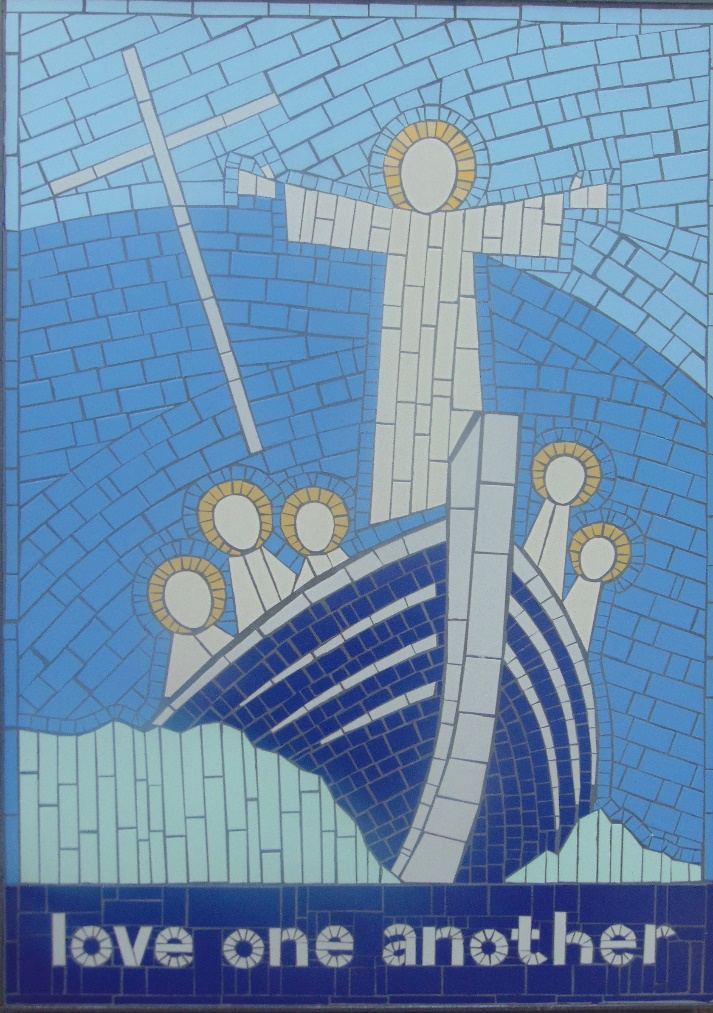 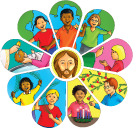 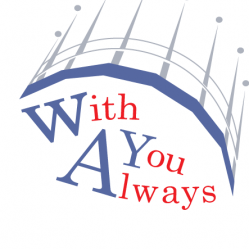 Leader/Co-ordinatorMiss P MalleyGroups involved in discussionHeadteacherRE Co-ordinatorAll StaffGoverning BodyPolicy for Religious EducationThe Aims of REObjectivesThe Religious Education Programme2016/172017/182018/19JudaismJudaismJudaismIslamHinduismSikhismOverview of ContentPlanningTime Allocation for REAssessmentReporting and RecordingMonitoring, Evaluating and ReviewingSacramental PreparationInclusionDISCUSSED AND AGREED BY RELEVANT STAFFDISCUSSED AND AGREED BY GOVERNING BODYMONITORING AND EVALUATIONOngoingREVIEW DATE(S)